        Современные родители начинают готовить своего ребенка к приходу в ясли задолго до этого события. С ребенком гуляют во дворе, чтобы развить навыки общения, приглашают к нему в гости сверстников, рассказывают, как хорошо живут детки в детском саду. И малыш на вопрос взрослых, хочет ли он пойти в детский сад, с радостью улыбается и кивает. 
Но когда ребенок оказывается в незнакомой обстановке, когда он видит, что мама скрылась за незнакомыми дверями, он приходит в отчаяние, следствием которого могут стать просто слезы или истерика. Подобное состояние может продолжаться и день, и два, и неделю... 
     Бывает и по-другому. Если малышу нравится общаться со взрослыми и детьми, он легко и непринужденно прощается в первый день с мамой и, смело взяв воспитателя за руку, без колебаний входит в группу. Он полон ожиданий, он не подозревает даже, что вместо сюрпризов его ждут разочарования. Он хочет играть в кубики, а его одевают и ведут гулять. Он хочет спать, а его сажают за стол. А главное — нет радом мамы, некому пожаловаться, не у кого потребовать желаемое. И тогда уже на следующий же день ребенок вряд ли с восторгом пойдет в ясли. Скорее всего, он будет плакать, и прижиматься к маме. 
      К счастью, не все дети так тяжело переживают новый этап в своей жизни. Воспитатели отмечают, что легче адаптируются к детскому саду дети из семей, в которых ребенок является равноправным партнером по общению с мамой и папой, а не игрушкой для взрослых, не образцом для педагогических экспериментов.   Но если все, же ребенок плачет при расставании с родителями по утрам, не стоит отчаиваться, так как после периода адаптации ребенок, скорее всего, уже не будет так расстраиваться из-за вашего ухода. 
    Проанализируйте, так ли переживает малыш, если в ясли его приводит не мама, а папа или другой член семьи. И если с кем-то из них ребенок по утрам чувствует себя более комфортно, то, пока он не адаптируется, пусть его приводят бабушка или дедушка, старшая сестра или брат. Спросите воспитателя, как долго после вашего ухода ребенок еще плачет. Если сразу после того, как он оказывается в группе, малыш перестает плакать, то спокойно отправляйтесь на работу или учебу. Ваш ребенок наверняка чувствует себя отлично. 
    Если воспитатель сообщает вам, что ребенок плачет еще очень долго после вашего ухода, постарайтесь узнать, какие занятия и игрушки способны отвлечь малыша от горьких переживаний: интересная книжка, яркая игрушка, завтрак. Тогда по дороге в детский сад родители могут подробно рассказать ребенку, какое приятное событие или какая интересная игрушка ждут его в группе. Причем, говорить надо даже в том случае, если ребенок еще не умеет разговаривать и не может вам ответить. 
   Если же воспитатель говорит, что ребенок плачет в течение всего дня, то можно предложить малышу взять с собой в группу какой-либо дорогой для него и привлекательный предмет: игрушку, книжку или предмет, который принадлежит маме (ленту, платок и т. д.). 
   Если же вам непременно надо уйти и оставить ребенка в яслях, постарайтесь быть спокойными и уверенными сами. В противном случае ребенок может уловить ваше беспокойство и будет расстраиваться, и плакать еще больше.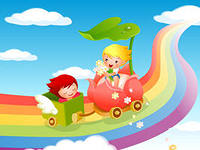 